č. 61. hodina           DEFINÍCIA A ROZDELENIE ELEKTRICKÝCH STROJOV A PRÍSTROJOVELEKTRICKÉ  STROJE - sú to elektrické zariadenia, ktoré slúžia na : -  výrobu;                                                                         - rozvod;                                                                         - premenu;                                                                         - využitie elektrickej energie; - v elektrárňach - vyrábajú generátory elektrickú energiu premenou z mechanickej energie;- transformátory - menia elektrickú energiu na formu vhodnú na prenos alebo využitie;-  motory – menia ( spotrebovávajú) elektrickú energiu na mechanickú;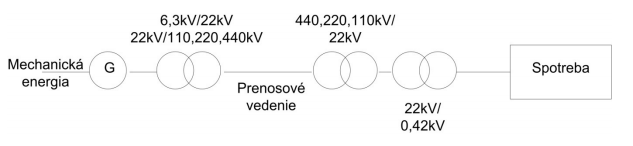 Výroba elektrickej energie  = synchrónne a asynchrónne generátory, ojedinele dynamá;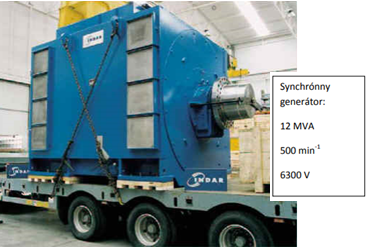 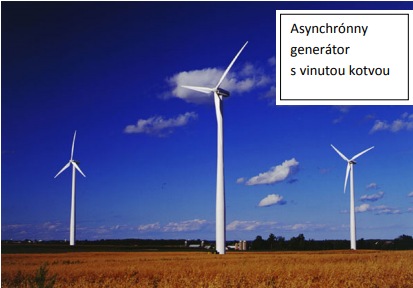 Prenos elektrickej energie  = trojfázové distribučné a prenosové transformátory;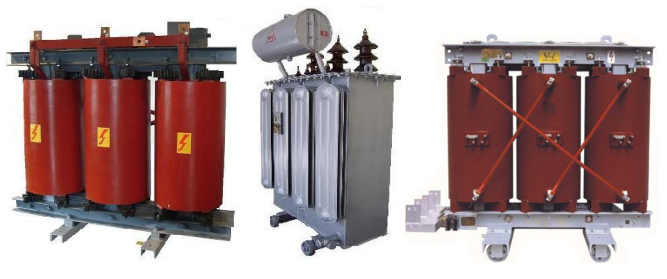 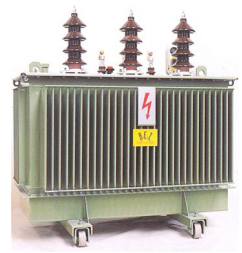 - jednofázové transformátory            https://www.youtube.com/watch?v=VucsoEhB0NA&feature=related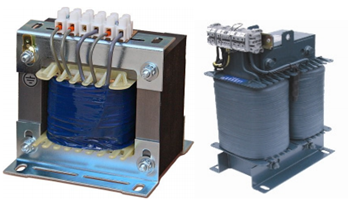 Spotreba elektrickej energie - 65% z celkovej spotreby =  elektrické motory, výroba tepla, klimatizácie, svetlo; - asynchrónny motor, synchrónny motor, jednosmerný motor;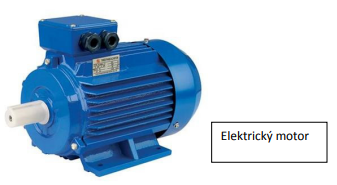 - synchronne  - https://www.youtube.com/watch?v=MFGqf6AfDB0&feature=relatedDELENIE ELEKTRICKÝCH STROJOV1) netočivé = statické – transformátory;2) točivé  - obsahujú točivú časť;                - menia elektrickú energiu na mechanickú a naopak;                - delíme ich na : a, generátory – menia mechanickú energiu na elektrickú ( = vyrábajú elektrickú                                                                                                                                        energiu);                                                                  -  delíme na: - dynamá - vyrábajú  jednosmerný prúd ;                                                                                                                                   - alternátory – vyrábajú striedavý prúd ;                                           b, motory -   – menia elektrickú energiu na mechanickú ( = spotrebovávajú                                                                                                                                      elektrickú energiu);                                                                            -  delíme na: - jednosmerné;                                                                                       - striedavé – jednofázové;                                                                                                           - trojfázové;ELEKTRICKÉ  PRÍSTROJE - slúžia na spínanie a ochranu zdrojov a spotrebičov;- rozdeľujeme ich podľa menovitého prúdu, s ktorým majú bezpečne pracovať;- pracujú pre prúdy v rozmedzí 0,5 až 10 000 A;- dôležitý je  údaj  o počte zapnutí a vypnutí za hodinu (hustota spínania);- patria sem :    1) spínače - slúžia na zapínanie, vypínanie a prepínanie prúdového obvodu pri zaťažení, alebo                                   na zapojenie, odpojenie a prepojenie elektrického obvodu bez zaťaženia;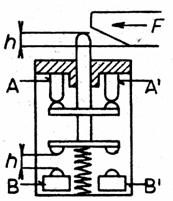    2) relé - používa sa na zapínanie, vypínanie a prepínanie obvodov;   3) stýkače - diaľkovo ovládaný spínač;   4) ističe = samočinné vypínače;                    - zabezpečujú, aby prúd alebo napätie v elektrickom obvode neprekročil určitú hraničnú                       hodnotu;